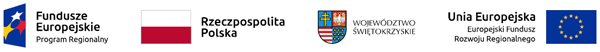 Formularz oferty na realizację zadania (załącznik nr 1)Zapewnienie noclegów oraz wyżywienia podczas obozu zimowego dla uczestników projektu „Rodzinne Tuczępy”Zamawiający:
Stowarzyszenie „Arka Nadziei”, ul. Adama Mickiewicza 1, 25-352 Kielce, NIP  9591749236Skrócony opis przedmiotu zamówieniaPrzedmiotem zamówienia jest świadczenie usługi wypoczynku dzieci i młodzieży w wieku 7-15 lat polegającej na zapewnieniu noclegów oraz wyżywienia w formie śniadanie – obiad – kolacja w ramach projektu pn.: „Rodzinne Tuczępy”. Liczba uczestników 30 + 3 opiekunów. W koszcie uczestnika projektu winy być zawarte wszystkie koszty wynikające z organizacji obozu zimowego. Oferta musi zapewniać spełnienie warunków zawartych w wytycznych GIS MZ i MEN dla organizatorów wypoczynku dzieci i młodzieży. Czas trwania obozu 7 dni. Wartość zamówienia Wartość całkowita zamówienia wynosi ………………..…….. zł w tym VATUśredniona wartość na jednego uczestnika obozu wynosi: (wartość całkowita) / 30Uczestników = ……………..złotych(z VAT) / uczestnikaMiejsce realizacji zamówienia…………………………………………………………………..(wpisać lokalizację obozu/nazwę ośrodka)Termin obozu (zgodnie z zapytaniem ofertowym)Od 16.01.2022 do 22.01.2022 – 7 dni
Wiedza i doświadczenieWykonawca posiada doświadczenie minimum ……………. (lat) w organizowaniu wypoczynku dzieci młodzieży.Oświadczamy że spełniamy warunki w zakresie:warunki udziału w postępowaniu opisane w zapytaniu ofertowym.zgodne z Rozporządzeniem Ministra Edukacji Narodowej z dnia 21 stycznia 1997 r. w sprawie warunków, jakie muszą spełniać organizatorzy wypoczynku dla dzieci i młodzieży szkolnej, a także zasad jego organizowania i nadzorowania.zgodne z wytycznymi GIS MZ i MEN dla organizatorów wypoczynku dzieci i młodzieży.Lista dokumentów/oświadczeń wymaganych od WykonawcyZałącznik nr 2 oświadczenie wykonawcy Załącznik nr 3 oświadczenie wykonawcy o uprawnieniachZałącznik nr 4 oświadczenie wykonawcy o powiązaniachZałącznik nr 5 Wytyczne GIS MZ i MEN dla organizatorów wypoczynku dzieci i młodzieży.